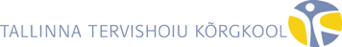 Medical Technology Education CentreCurriculum of OptometristOP1Maiu MustikasAGE-RELATED CHANGES IN COLOUR PERCEPTIONReport in the subject Foundations of Research ITallinn 2019Health Education CentreCurriculum of MidwifeÄ2Liisi KuuskPREPARATION FOR LABOUR AND CHILDBIRTH WITH TWIN PREGNANCYProject in the subject Foundations of Research IISupervisor Anneli AusTallinn 2019Chair of NursingCurriculum of General NurseÕ3-2Kertu TammNURSING ACTIVITIES IN THE INTENSIVE CARE UNITResearch in the subject Graduation Thesis ISupervisor Andres KaskTallinn 2019Health Education CentreCurriculum of Occupational TherapistToomas MändTHERAPEUTIC ACTIVITIES IN OCCUPATIONAL THERAPY WITH A CLIENT WITH AUTISM SPECTRUM DISORDERThesisTallinn 2019Curriculum of Health SciencesHarri HaugDEVELOPMENT OF THE QUALITY MANAGEMENT SYSTEM BASED ON THE EXAMPLE OF HOSPITALSDevelopment ProjectTallinn 2019